Page 1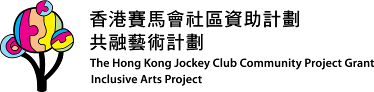 香港賽馬會社區資助計劃──共融藝術計劃2019年7月至2020年5月活動  捐助機構 Funded by：　　　　　　　　　　　　	主辦機構 Organised by：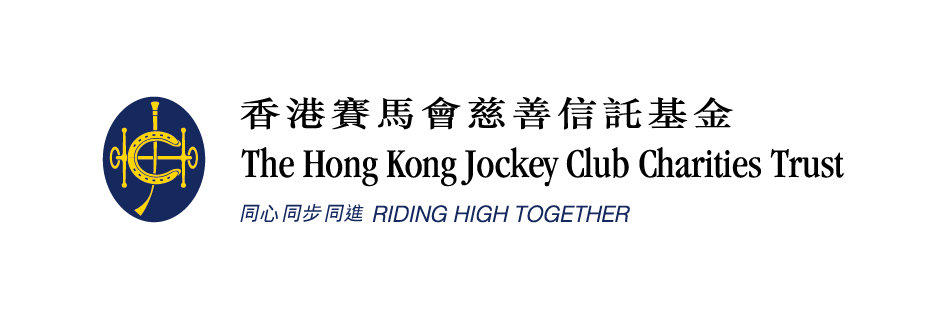 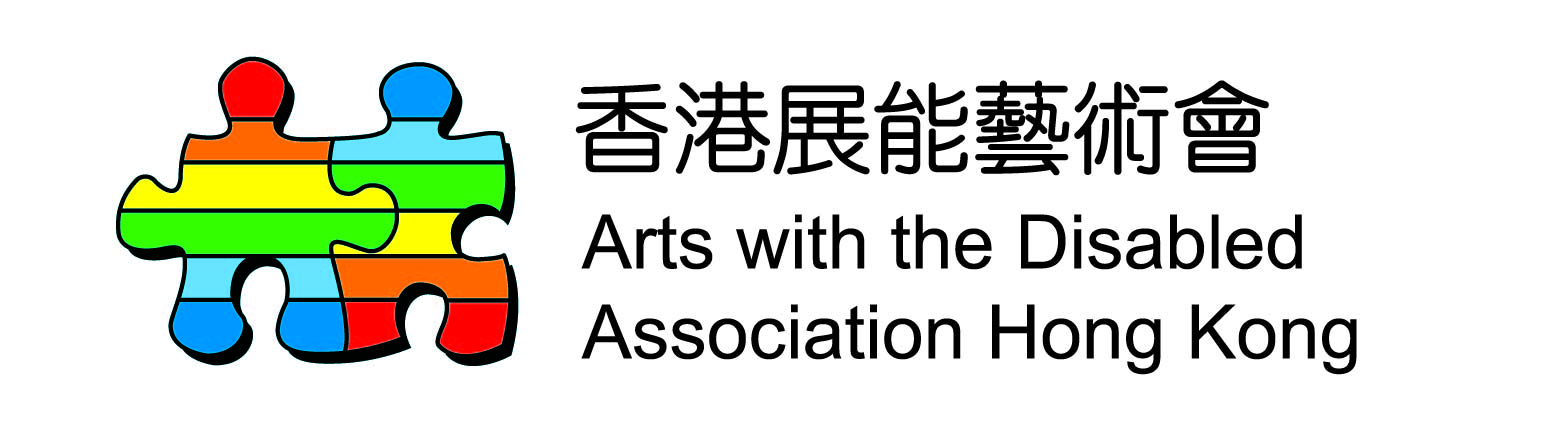 Page 2香港賽馬會社區資助計劃──共融藝術計劃香港展能藝術會於2010年起獲「香港賽馬會慈善信託基金」捐助及支持，在賽馬會共融藝術工房推行計劃，讓殘疾人士可於主流藝術場地中，平等參與各項藝術活動，至今撥款超過二千六百萬港元。計劃於2012-2013年度更榮獲香港藝術發展獎「藝術教育獎（非學校組）金獎」，印證了本會透過藝術教育推廣共融的成效。

《香港賽馬會社區資助計劃──共融藝術計劃》藉著藝術教育、社區藝術和國際交流這三類活動，進一步實踐及推廣「藝術同參與」的精神，亦積極與不同的藝術家及團體合作，舉行多樣的藝術活動，讓社區內不同界別人士，不分年齡、性別及能力特色，一起實現藝術的更多可能性，以藝術促進社會共融。  賽馬會共融藝術工房香港首個配合殘疾人士需要的藝術工作室，除了為殘疾人士提供藝術培訓，亦讓不同社群和背景的朋友藉藝術互相認識。工房透過豐富多樣的活動，將共融的訊息廣傳，拓闊社區人士和藝術家的共融視野。Page 3
「遊藝同樂」
藝術分享及體驗工作坊‧藝術攤位精彩活動‧費用全免定期邀請不同的藝術家或團體帶領各樣創意藝術活動，以工作坊及藝術攤位形式進行歡迎公眾及殘疾人士在共融藝術空間內，互相分享藝術的豐富和趣味請密切留意工房Facebook專頁！Page 4-5 (跨頁)藝術筆友「藝術筆友」是一個國際性的藝術交流活動。在藝術導師的引領下，不同能力的參加者將於工房內進行藝術創作，並與其他國家的參加者作交換欣賞。過往九年，香港筆友分別與美國、新加坡、沙地阿拉伯、台灣、德國的筆友進行了一連串的藝術交流，以節慶、街市、植物、玩具、社區生活等主題，用郵遞作品及Facebook專頁等方式分享創作點滴。參加者可從中認識本地文化，學習分享、欣賞及尊重文化的差異。作品經交流後，將有機會於本計劃「多一點藝術節」展覽內展出。藝術筆友2019 招募即日起接受報名藝術筆友2020 招募預告Page 6 展能藝術持續培訓為有志於藝術發展的殘疾人士提供持續培訓，深化他們的藝術眼界和技巧。
開始接受報名日期 2019年6月25日（二）早上10:00Flash 樂團排練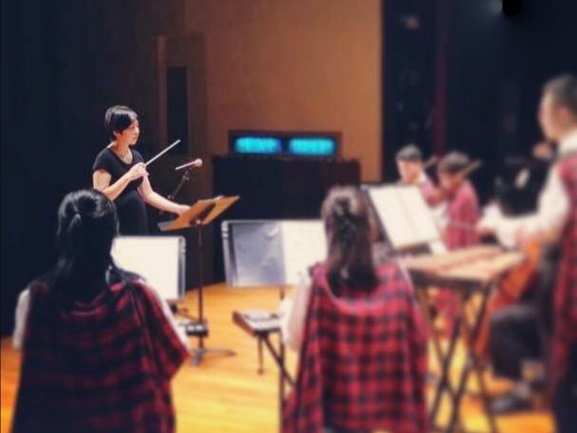 排練日期：  2019年7月14、21、28日			2019年8月4、11、18、25日			2019年9月1、22、29日（共10節）排練時間：	逢星期日下午4：30至6：30（共20小時）
排練地點：	賽馬會創意藝術中心L3-04室                                                 對象    ：	12歲或以上，以往曾參與「Flash樂團」者排練費用：	港幣600元，其中最多4個名額將留予領取綜援人士，以及最多5個名額將留予居住偏遠地區人士，以港幣390元報讀。詳情參閱活動報名須知。名額：	14人備註：只接受曾參與「Flash 樂團」的成員報名；請於報名表格中列明所擅長的樂器及所獲資歷。截止報名日期：	2019年7月5日（五）晚上7：00內容「Flash樂團」是一個熱愛音樂的小型樂團。承傳過往對音樂的熱誠，並透過不同形式的樂團訓練，提升團員的演奏技巧。樂團多以近代樂曲及耳熟能詳的樂曲結合新元素演奏，令音樂更具創意及活力。導師及指揮　何佩雯（Voice）曾就讀於香港演藝學院，鍾情小提琴演奏，具多年演奏及教學經驗，現於不同中、小學擔任弦樂導師導師。除小提琴外，何氏亦涉獵不同的樂器，具帶領樂團訓練經驗，致力讓不同樂器演奏者發揮所長。導師  林偉倫（Jimmy）於1998年開始接觸敲擊樂，鍾情蘇格蘭高地風笛鼓，有二十年表演經驗，曾多次代表香港於多個國家包括中國內地、台灣、印尼及星加坡等地，進行交流及表演活動，同時有十多年教授中小學及特殊中心經驗。現為香港童軍樂隊敲擊組訓練員。Page 7 陶藝工作坊－進階班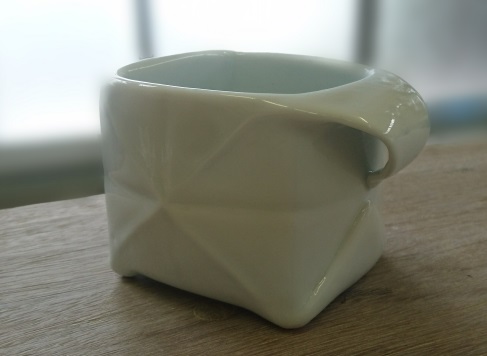 日期：2019年8月6、13、20、27日    	2019年9月24日	2019年10月22、29日	2019年11月5、12、19日（共10節）時間：逢星期二晚上7:15至9:15（共20小時）
地點：賽馬會創意藝術中心L3-04室
對象：12歲或以上，對陶藝有一定認識的殘疾人士費用：港幣600元，其中最多2個名額將留予領取綜援人士，以及最多3個名額將留予居住偏遠地區人士，以港幣390元報讀。詳情參閱活動報名須知。名額：	8人 截止報名日期：	2019年7月17日（三）晚上7：00備註：工作坊適合曾學習陶藝2年或以上的殘疾人士參與，或於過去三年內，曾參與本計劃「陶藝工作坊」兩次或以上；報名者需拍攝3件過往的陶藝創作（最多6張相片），並電郵至jcias@adahk.org.hk，供導師甄選之用；遞交報名表及相片後，經甄選並獲工房確認報讀後，參加者才需要繳交費用。
內容放空造陶現代人生活節奏太快，壓力太大，所以我們需要找到能夠釋放情緒的途徑。陶藝文化在於一份淡雅悠然的放空。造陶時，自然地會放慢節奏，靜下來沉澱一下心情，享受揉捏過程中帶來的療癒感，將平日壓力一掃而空。陶藝就像是在現實勞碌生活的一帖良方，帶給人無與倫比的實在感和滿足感。導師　何敏儀（Blanche）
畢業於澳洲皇家墨爾本理工大學藝術文學士（主修陶瓷）、香港中文大學藝術文學碩士，隨後於香港大學專業進修學院修畢心理學學士課程。作品於2012年分別入選臺灣國際陶藝雙年展及入圍香港當代藝術奬，並為多個機構及個人委約及收藏。Page 8 現代水墨畫工作坊－進階班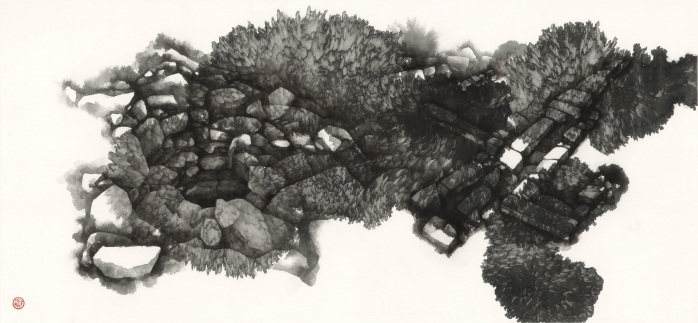 日期：2019年7月24、31日	  2019年8月7、14、21、28日      2019年9月4、11、18、25日（共10節） 時間：	逢星期三下午4:00至6:00（共20小時）地點：	賽馬會創意藝術中心L3-04室對象：	12歲或以上，曾參與現代水墨畫工作坊的殘疾人士費用：	港幣600元，其中最多2個名額將留予領取綜援人士，以及最多3個名額將留予居住偏遠地區人士，以港幣390元報讀。詳情參閱活動報名須知。名額：		8人 截止報名日期：2019年7月3日（三）晚上7：00備註：工作坊適合曾學習現代水墨畫2年或以上的殘疾人士參與，或於過去三年內，曾參與本計劃「現代水墨畫工作坊」兩次或以上者參加；報名者需拍攝3件過往的現代水墨畫／水墨畫創作（最多3張相片），並電郵至jcias@adahk.org.hk，供導師甄選之用；遞交報名表及相片後，經甄選並獲工房確認報讀後，參加者才需要繳交費用。內容
本課程是「現代水墨畫工作坊」的延續。除了加強繪畫技巧的練習和運用之外，並會介紹近年國內及國外的水墨藝術，在不同的創作概念之下的多元化發展。鼓勵參加者從生活經驗出發，尋找繪畫的題材，以建立個人所思所想的創作。導師　吳觀麟吳氏生於香港，澳洲皇家墨爾本理工大學藝術碩士。曾獲「香港市政局藝術獎」（繪畫．國畫素材．1994）與「第十屆全國美術作品特別獎」（2004）等獎項。Page 9 – 11香港賽馬會社區資助計劃──共融藝術計劃 報名表格（請在適當的內加）展能藝術持續培訓 （接受報名日期：2019年6月25日（二）早上10：00）
展能藝術培訓 （接受報名日期：2019年8月6日（二）早上10：00）	                                　　                 本報名表格共三頁，遞交時請確保報名資料完整。個人資料姓名︰（中文）__________________（英文）_______________________________性別︰□男   □女年齡︰□6-14　□15-17　□18-25　□26-40　□41-60　□61或以上電話︰___________________ 電郵︰_______________________________________住址︰________________________________________________________________就業情況︰學生（□小學　□中學　□大專或以上）在職（職業___________________）正接受復康服務（□ 綜合職業復康中心　□ 庇護工場　□ 其他________________）待業領取綜合社會保障援助（綜援證號碼___________________）其他_________________________是否必須由家長或監護人接送：□否　□是（家長或監護人姓名_______________ 聯絡電話_______________）其他資料身體狀況（資料將用作安排活動內容及提供通達服務）︰□ 輕度智障       □ 中度智障		  □ 嚴重智障　	 □ 自閉特色　   □ 過度活躍／專注力不足□ 聽障           □ 視障　		  □ 肢體障礙	 □ 輪椅使用者　 □ 精神障礙 □ 言語障礙       □ 特殊學習需要	  □ 長期病患（請註明）_____________________□ 其他（請註明）_____________________使用語言︰□粵語  □普通話  □香港手語  □其他（請註明）_____________________活動進行時，是否需要通達支援（如手語傳譯、使用輪椅）□不需要　□需要（請註明）________________________________________________C. 緊急聯絡方法聯絡人（1）姓名︰_____________	聯絡電話︰____________	與參加者關係︰_____________聯絡人（2）姓名︰_____________	聯絡電話︰____________	與參加者關係︰_____________□　本人同意於活動進行過程中接受拍攝，並作記錄及宣傳之用。□　本人清楚明白及同意遵守《香港賽馬會社區資助計劃──共融藝術計劃》之活動報名須知。□　本人不同意收取香港展能藝術會的資訊。參加者／監護人簽名＊____________________ 日期︰______________________（＊18歲以下人士，請由家長或監護人簽署）
本會將於收到報名表格後兩個工作天內通知報名者，以確認收到報名表格。
報名表格內之個人資料，僅供本會職員及導師設計教案、處理報名活動事宜及提供本會資訊之用。如需要本刊物之其他格式，請聯絡我們。Page 12展能藝術培訓為希望初嘗藝術創作的殘疾人士而設，期望透過藝術學習和創作，豐富生活經驗，鼓勵自我表達。開始接受報名日期 2019年8月6日（二）早上10:00Flash 樂團排練及招募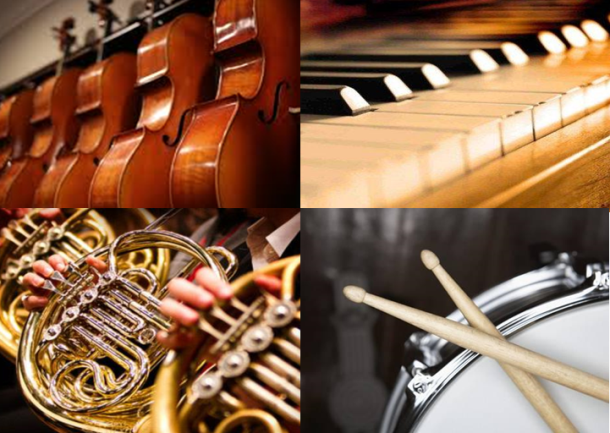 排練日期：  2020年3月1、8、15、22日			2020年4月19、26日			2020年5月3、10、17、24日（共10節）
排練時間：	逢星期日下午4：30至6：30（共20小時）
排練地點：	賽馬會創意藝術中心L3-04室
招募對象：	12歲或以上，任何殘疾人士管樂、弦樂、敲擊樂、鋼琴達三級或以上或具3年以上學習經驗排練費用：	港幣600元，其中最多4個名額將留予領取綜援人士，以及最多5個名額將留予居住偏遠地區人士，以港幣390元報讀。詳情參閱活動報名須知。招募名額：	14人備註：過往曾參與「Flash 樂團」者優先參加；請於報名表格中列明所擅長的樂器及所獲資歷；首次參加者請電郵演奏片段（約2分鐘）至jcias@adahk.org.hk，供導師甄選之用；新團員面試日期為2月初，下午時段，詳情將個別通知，面試結果將於2月中公佈。截止報名日期：2020年1月15日（三）晚上7：00內容「Flash樂團」是一個熱愛音樂的小型樂團。承傳過往對音樂的熱誠，並透過不同形式的樂團訓練，提升團員的演奏技巧。樂團多以近代樂曲及耳熟能詳的樂曲結合新元素演奏，令音樂更具創意及活力。如你也希望成為Flash樂團的一份子，一同參與各類演出，歡迎報名參與2月的甄選。導師及指揮　何佩雯（Voice）請參閱P.6「Flash 樂團排練」導師及指揮簡介。導師　林偉倫（Jimmy）請參閱P.6「Flash 樂團排練」導師簡介。Page 13
現代水墨畫工作坊－基礎班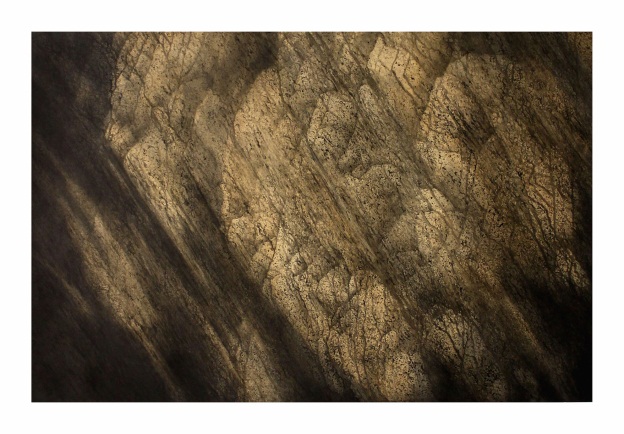 日期：2019年11月6、13、20、27日	  2019年12月4、11、18日      2020年1月8、15、22日（共10節） 時間：	逢星期三晚上7:15至9:15（共20小時）地點：	賽馬會創意藝術中心L3-04室對象：	12歲或以上，任何殘疾人士費用：	港幣600元，其中最多3個名額將留予領取綜援人士，以及最多4個名額將留予居住偏遠地區人士，以港幣390元報讀。詳情參閱活動報名須知。名額： 10人截止報名日期：	2019年10月16日（三）晚上7：00備註：首次報名者可獲優先參加。內容
工作坊將介紹香港水墨畫的發展，學習其繪畫的表現手法，包括運筆用墨、水拓、紙拓，以及點、流、噴、染等，各種實驗性技法，從而探討不同作品的風格與涵意，並鼓勵參加者作嶄新嘗試，培養個人創作的發展路向。導師　吳觀麟吳氏生於香港，澳洲皇家墨爾本理工大學藝術碩士。曾獲「香港市政局藝術獎」（繪畫．國畫素材．1994）與「第十屆全國美術作品特別獎」（2004）等獎項。Page 14凸版畫工作坊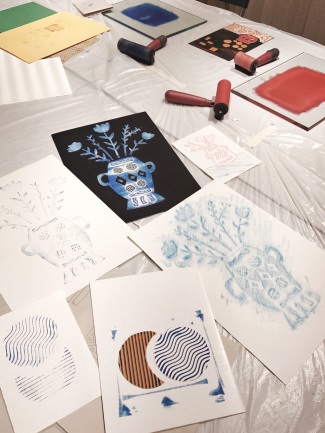 日期： 2019年12月2、9、16日          2020年1月6、13、20日          2020年2月3、10日（共8節）時間：	逢星期一晚上7：00至9：30（共20小時）地點：	賽馬會創意藝術中心L3-04室對象：	12歲或以上，任何殘疾人士費用：	港幣600元，其中最多3個名額將留予領取綜援人士，以及最多4個名額將留予居住偏遠地區人士，以港幣390元報讀。詳情參閱活動報名須知。名額：	10人截止報名日期：	2019年11月13日（三）晚上7：00備註：首次報名者可獲優先報名。內容　版畫是一種間接藝術，並非直接描畫，而是以「版」為媒介，經製版後把油墨顏色印刷於紙、布或其他平面物品上。工作坊將教授凸版畫的基本原理。參加者將以紙、橡膠、實物等不同素材製作凸版，以拓印或壓印的方式印製作品，體驗版畫的多樣性。參加者亦會參與集體創作，合力印製大型版畫作品。導師　胡詠樺（Mia）畢業於香港理工大學設計學院，主修視覺傳達設計。於香港視覺藝術中心完成藝術專修課程（版畫）及深造課程（版畫）。主要以繪畫、版畫、攝影作為創作媒介，作品多以日常生活體驗與想像為題。曾參與及策劃不同社群藝術活動。Page 15陶藝工作坊－基礎班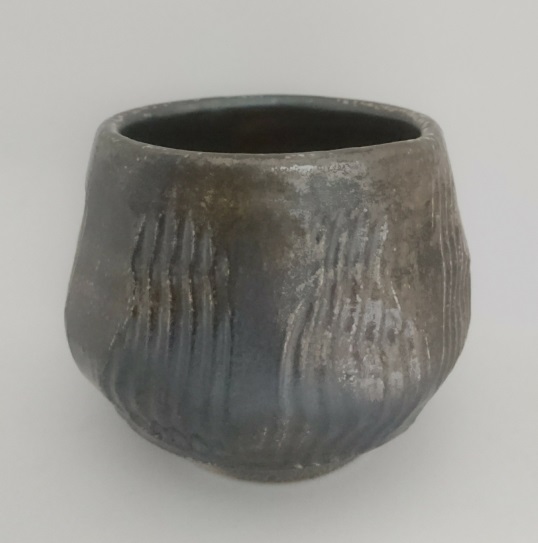 日期：2019年12月3、10、17日         2020年1月7、14、21日         2020年2月11、18、25日      2020年3月3日（共10節）時間：逢星期二晚上7:15至9:15（共20小時）
地點：賽馬會創意藝術中心L3-04室
對象：12歲或以上，任何殘疾人士費用：港幣600元，其中最多3個名額將留予領取綜援人士，以及最多4個名額將留予居住偏遠地區人士，以港幣390元報讀。詳情參閱活動報名須知。名額： 10人 截止報名日期：2019年11月13日（三）晚上7：00備註：首次報名者可獲優先參加。
內容
可曾想像過，咖啡盛載在自製的陶器中，喝起來可能是完全不同的滋味？創作藝術，可利用不同的媒體，這麼多媒體，唯獨捏陶有種不一樣的情感：把親手捏製的器皿，融入日常中，令生活變得更加有趣和充實，享用美食時，也能感受到碗碟手作的溫度；捧着自家創作的陶器，令人重拾生活的重量。
導師　何敏儀（Blanche）
畢業於澳洲皇家墨爾本理工大學藝術文學士（主修陶瓷）、香港中文大學藝術文學碩士，隨後於香港大學專業進修學院修畢心理學學士課程。作品於2012年分別入選臺灣國際陶藝雙年展及入圍香港當代藝術奬，並為多個機構及個人委約及收藏。Page 16針孔攝影工作坊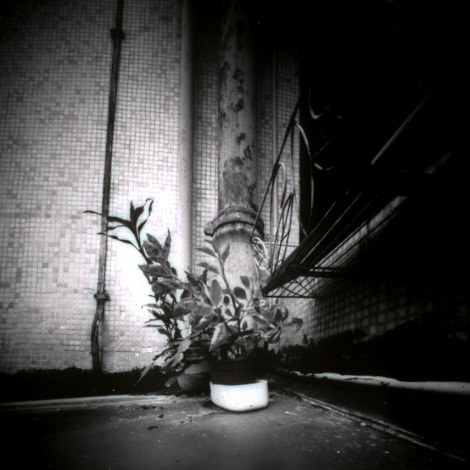 日期： 2019年12月7、14、21、28日          2020年1月4、11、18日          2020年2月1日（共8節）時間：	逢星期六下午2：00至4：30（共20小時）地點：	賽馬會創意藝術中心L3-04室對象：	12歲或以上，任何殘疾人士費用：	港幣600元，其中最多3個名額將留予領取綜援人士，以及最多4個名額將留予居住偏遠地區人士，以港幣390元報讀。詳情參閱活動報名須知。名額：	10人截止報名日期：	2019年11月13日（三）晚上7：00備註：首次報名者可獲優先報名內容課程對象為針孔攝影初學者，內容包括認識攝影原理、針孔成像原理、製作簡易針孔相機，同時學習黑房沖曬影像方法，期望參加者體驗針孔攝影的樂趣。導師  徐國堅藝術教育工作者，曾任職特殊學校，現職主流中學視覺藝術科科主任、現任香港藝術發展局顧問及審批員，視覺藝術教育關注組核心小組成員等。Page 17歌唱工作坊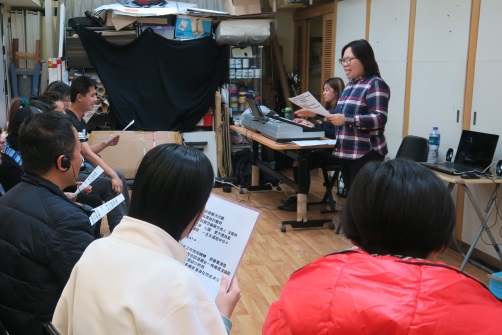 日期：  2020年3月10、17、24、31日
        2020年4月7、14、21、28日
        2020年5月5、12日（共10節）時間：	逢星期二晚上7：15至8：45（共15小時）地點：	賽馬會創意藝術中心L3-04室對象：	12歲或以上，任何殘疾人士費用：	港幣450元，其中最多3個名額將留予領取綜援人士，以及最多4個名額將留予居住偏遠地區人士，以港幣293元報讀。詳情參閱活動報名須知。名額：	10人截止報名日期：2020年2月19日（三）晚上7：00備註：首次報名者可獲優先報名。內容　人體是一個獨特的樂器，承載著獨一無二的聲音。在工作坊中，導師將教授歌唱技巧和獨唱的指導，讓參加者更認識自己的聲音，增進音感，有效地用聲音抒發情感歌唱。導師　高佩玲擁有十多年獨唱及合唱經驗。隨音樂機構到不同場合及外地作歌唱演出。近年開展歌唱教學，盼藉音樂歌唱引領學員表達情感和擁抱正面積極的心靈。Page 18-19 活動報名須知參加者須知．　除特別註明外，所有活動皆以粵語進行。展能藝術持續培訓：遞交報名表及相片後，經甄選並獲工房確認報讀後，才會收取工作坊費用。展能藝術培訓：首次報名者可獲優先報名，並以收到填妥之報名表格及辦妥繳費手續為準。．　本會保留接納或否決參加者的報名申請權利。．　本會將於活動舉行前兩星期通知成功報名的參加者。除獲得本會批准，一經取錄，參加者不得轉讀其他工作坊，所繳之學費及學額亦不得轉讓予他人。．　若報名人數不足，本會有權更改活動舉行日期及取消活動。．　除本會取消活動（或甄選而不獲錄取），所繳交之費用概不退還。．　本會保留更改導師、表演單位、講者、上課時間或地點，而不予退款之權利。成功報名的參加者，如未能出席活動，請儘早通知本會職員。如遇突發事件，也請於活動開始前一小時知會。．　報名而無故缺席者，本會保留拒絕該名參加者將來參與本計劃舉辦之活動權利。所有聯絡資料如有任何更改，請即時通知本會職員。為確保個人私隱，參加者如需要課上拍攝藝術導師之示範和作品，請先與職員溝通，依照職員的安排才拍照。拍照時，請勿拍攝其他參加者頭像，所有記錄只作個人學習用途。．　如參加者在工作坊中出現不當的行為，經屢次勸告無效，會按情況請他們活動當日回家。如有需要，本會將會個別約見跟進。學費資助名額  ．　每個工作坊預留名額予領取綜援人士，以較低的價錢報讀（詳情請查閱各工作坊資料）。報名時需提供有關証明文件的副本。所有領取綜援的報名者，將以「先到先得」方式分配名額。  ．　每個工作坊預留名額予居住偏遠地區人士，以較低的價錢報讀（詳情請查閱各工作坊資料）。報名時需提供最近3個月的住址証明副本。所有居住偏遠地區者，將以「先到先得」方式分配名額。偏遠地區的定義為住址證明之地址與賽馬會創意藝術中心相距8公里或以上（以google map測量距離為準）。
  	報名方法．每張報名表格只供一位參加者使用（表格可自行影印或從網頁下載）。．填妥報名表格，以傳真、電郵、親身遞交或郵寄方式，連同所需費用交到本會（日期以郵戳為準）。．網上報名（只適用於「遊藝同樂」）：瀏覽本計劃網頁（www.adahk.org.hk/jcias），進入「計劃詳情」各活動網頁填妥資料。付款方法1. 現金：親臨香港九龍石硤尾白田街30號賽馬會創意藝術中心L3-04賽馬會共融藝術工房，以現金繳付所需費用（辦公時間：星期一至五，早上10時至晚上7時）（請勿郵寄現金）。2. 支票：參加者須按每個工作坊費用遞交一張支票，可親身遞交或郵寄劃線支票，抬頭註明「香港展能藝術會」，支票背面請寫上工作坊名稱、參加者姓名及聯絡電話。支票郵寄地址：九龍石硤尾白田街30號賽馬會創意藝術中心L3-04賽馬會共融藝術工房。家長／陪同者須知本會期望每位參加者於活動中，自由學習和自主創作，建議家長／陪同者盡量給予空間讓參加者作出不同嘗試。在不妨礙其他參加者學習的情況下，本會將盡力提供不同協助／工具，讓參加者投入在活動中。為確保個人私隱，如需要為參加者在課上拍攝藝術導師之示範和作品，請先與職員溝通，依照職員的安排才拍照。拍照時，請勿拍攝其他參加者頭像，所有記錄只作個人學習用途。    接送安排．若由非參加者之家長或監護人接送，請在活動開始前通知本會當值職員，以及提供接送人士的姓名和聯絡電話。請準時接回參加者，為確保參加者安全，本會不會讓參加者自行離開。若在活動完結後30分鐘，未見家長／陪同者，亦未能聯絡緊急聯絡人，本會職員將聯絡警方跟進。．如兩位緊急聯絡人電話資料有任何更改，請即時通知本會。  	暴雨及颱風指引   ．　黃色暴雨或一號颱風訊號						    所有活動如常進行   ．　紅色暴雨或三號颱風訊號（活動三小時前懸掛）	    所有活動如常進行（視乎當天天氣情況）   ．　黑色暴雨、八號或以上颱風訊號（活動三小時前懸掛）	所有活動取消我們樂意按不同能力人士的需要作出適當安排，請聯絡我們。  	查詢   	電話：2777 8664		      傳真：2777 8669   	電郵：jcias@adahk.org.hk    Facebook：www.facebook.com/jcias    	網頁：www.adahk.org.hk/jcias地址：香港九龍石硤尾白田街30號賽馬會創意藝術中心L3-04賽馬會共融藝術工房Page 20
賽馬會共融藝術工房
電話：2777 8664		       傳真：2777 8669   	電郵：jcias@adahk.org.hk    Facebook：www.facebook.com/jcias    	網頁：www.adahk.org.hk/jcias地址：香港九龍石硤尾白田街30號賽馬會創意藝術中心L3-04賽馬會共融藝術工房日期：2019年9月21日（六）　　　2019年11月30日（六）時間：早上11:00至下午5:00地點：賽馬會共融藝術工房（九龍石硤尾白田街30號賽馬會創意藝術中心L3-04）*「藝術分享及體驗工作坊」只供殘疾人士預先報名，以抽籤方式取錄；「藝術攤位」不設報名，歡迎所有人士即場參與。對象6間機構/學校（6歲或以下幼兒班、7-14歲學童及15歲或以上成人班）課堂人數每間機構/學校13-15名參加者（不包括職工）上課日期2019年9月至12月期間（共4節）（確實上課時間在抽籤結果公佈後跟參與機構/學校商議）每節課堂全長2小時活動費用全免開始報名日期2019年6月18日（二）截止報名日期2019年7月9日（二）結果公佈日期2019年7月中旬（名額有限，將以抽籤方式決定結果）對象4間機構 （7-14歲學童及15歲或以上成人班）課堂人數每間機構13-15名參加者（不包括職工）上課日期2020年2月至4月期間（共4節）（確實上課時間在抽籤結果公佈後跟參與機構商議）每節課堂全長2小時活動費用全免報名詳情將於2019年10月公佈詳情請留意http://www.adahk.org.hk/?a=group&id=artlink報名詳情將於2019年10月公佈詳情請留意http://www.adahk.org.hk/?a=group&id=artlink工作坊名稱支票號碼費用　Flash 樂團排練樂器類型：_____________   資歷：_____________$600  $390　陶藝工作坊－進階班$600  $390　現代水墨畫工作坊－進階班$600  $390工作坊名稱支票號碼費用　Flash 樂團排練及招募樂器類型：_____________   資歷：_____________$600  $390　現代水墨畫工作坊－基礎班$600   $390　凸版畫工作坊$600   $390  陶藝工作坊－基礎班$600   $390  針孔攝影工作坊$600   $390  歌唱工作坊$450   $293本會職員專用日期_______________________________       簽署 _______________________________